Министерство труда и социальной защиты населения Забайкальского края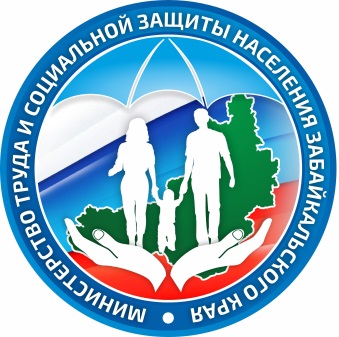 http://minsoc.75.ru/672000 г. Чита, 						ул. Курнатовского, 7                                                                           e-mail:pressa@minsz.e-zab.ruКраевой центр занятости приглашает забайкальцев на ярмарку вакансий от РЖД
Мероприятие пройдет 9 сентября с 11:00 до 15:00  в Забайкальской краевой филармонии  по адресу: Чита, ул. Бутина, 51.В этот же день ярмарки вакансий  состоятся в городах Хилок, Борзя, Шилка, Могоча и поселке Карымское.Специалисты кадрового блока Забайкальской железной дороги расскажут о востребованныхспециальностяхв подразделениях ОАО «РЖД», дадут разъяснения о квалификационных требованиях при трудоустройстве, предоставляемых социальных гарантиях и преференциях.В рамках мероприятия желающие смогут не только ознакомиться с перечнем вакансий,  условиями  труда, а также заполнить первичный пакет документов необходимый для трудоустройства.
Кроме того, посетители ярмарки смогут пообщаться с представителями отраслевых учебных заведений и узнатьинформацию об обучение и повышении образовательного статуса по востребованным профессиям.
Сегодня  численность работников Забайкальской железной дороги составляет почти 45 тысяч человек. При этом,всегда есть потребность в постоянном пополнении и обновлении кадровых ресурсов. В числе специальностей, по которым работодатель осуществляет поиск: монтер пути, помощники машиниста тепловоза и электровоза, электрогазосварщики, слесари, электромонтеры и другие.
	Место и время проведения «Ярмарки вакансий» в районах можно уточнить в территориальных подразделениях центра занятости населения Забайкальского края – список телефонов указан здесь(https://minsoc.75.ru/novosti/149143). Контактное лицо: Юлия Тимошенко, сотрудник службы корпоративных коммуникаций ЗабЖД, телефон: 8-914-467-8300.Пресс-служба министерства труда и социальной защиты населения Забайкальского края, Дарья ДодоноваТелефон для СМИ: 8 (3022) 35-63-46,e-mail:pressa@minsz.e-zab.ru